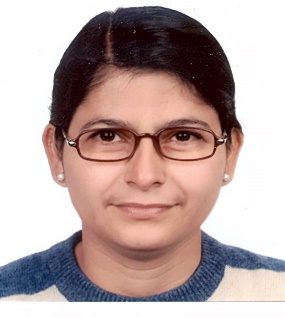 OBJECTIVETo contribute as teaching faculty and researcher towards sustainable resilient society ACHIEVEMENTSFulbright Fellow, Penn State University, USAVisiting Research Faculty in Kyoto University, JapanAccredited GRIHA Trainer (for Sustainable Building)Developing Green Resilient Infrastructure, & Affordable Housing Concept for specific contextsEDUCATIONProfessional Certificate Course					Nov,10 - May,11Environmental Planning & Management (E-Learning mode)CEPT University, IndiaPost-doc research with Fulbright Fellowship				Jan-May, 2008Environmental Risk Management with emphasis on community seismic resiliency Architectural Engineering Department, Pennsylvania State University, USA, PA-16802International Certificate course            	                         		Jan- Feb 2007Organised Self Help HousingLund University, Sweden, University of Costa Rica & FuproviDoctor of Philosophy  							December 2003Topic: Design Parameters for Human Settlements in a Megacity – Calcutta Case Study	Jadavpur University, Kolkata, India International Certificate course       		                  		May 1996International Construction ManagementLund University, Lund, SwedenMaster of Engineering							November 1990Major: Building Science and Technology University of Roorkee, Roorkee India 				          	Bachelor of Architecture						May 1988   	          	Jadavpur University, Kolkata, India                                   	       	                                                                                                                                           PROFESSIONAL SUMMARYGraduate with outstanding academic and extracurricular achievementsBeliever and practitioner of sustainable, environmentally sound habits in every sphere of lifeEnjoy interactions in Design studios to discuss planning, designing and site development, Climate and Construction, Safe structural load path and relation with architectural forms Possess knowledge of Earthquake Resistant and Energy-efficient Environment DesignFast Learner, Good adapter, expert in expressing concepts, can lead a team, and acquired strong analytical and interpersonal skillsOrganizes sharing the learning sessions through Conference, Seminar, and WorkshopsWORK EXPERIENCE (Teaching & Research)				       14+ 2+ 4 Years in totalIndian Institute of Technology, Roorkee		                              Associate Professor 	Since October 2012Assistant Professor	January 2005-October 2012			Lecturer 		January 2003-January 2005Responsibilities:Create interest of the graduate and  postgraduate students in issues like urban climate, structural forms, earthquake resistant design and sustainable worldExtending guidance to Research Scholars and Post Graduate students’ dissertations Contributing to Research publications on areas of interests including pedagogyDepartment- Time table, Climatology lab, Library, M.Arch Course Coordinator Advanced Climatology Laboratory development for UG , PG and PhD. ScholarsConducting courses on emergent areas for students/faculties and professionals from the countrySponsored Research  Institute Level Role:Coordinator- Housing Resource Centre under PMAY-HfA since 2016Institute Architect; Working member of IIT Roorkee Campus Master Plan 2030-2050 till 2014Member of Internal Complaints Committee to inquire into the complaint of Sexual Harassment at work place since 2013Chief Adviser of Himalayan Explorers’ Club for 2011-12, and Staff Advisor since 2007GATE and JEE Examination Question Paper Setter on several occasions and invigilation	Birla Institute of Technology, Mesra, India	                September 2002-January 2003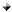 Lecturer in the Department of Architecture Responsibilities:Teaching undergraduate students	Smt. J.D. Birla Institute of Home Science, Calcutta, India	                July 1997-June 1999       LecturerResponsibilities:Teaching students with backgrounds different from students of Architecture.  A challenging job to teach students drafting and interiors and materials	Jadavpur University, India	            					1996-1997       Visiting Lecturer of Architecture DepartmentResponsibilities:Teaching Construction to UG students	Jadavpur University, India	            					1991-1995       Senior Research Fellow Responsibilities:Research workTeaching AssistantshipWORK EXPERIENCE (Professional)					6 3/4 Years in totalM/s Interdesign, Calcutta		      			   July1999-August 2002Associate Architect Details:Water Spa project at Jaipur, IndiaResidential School at Shantiniketan, West BengalPondicherry Ashram Library renovation projectRevival of Star Theatre, Calcutta – an entry for Conservation Competition projectUAL Bengal- a factory complex with residences, club, temple at West Bengal.Competition on Renovation of Accountant General’s Office for Bengal Circle ( a nineteenth century colonial building), CalcuttaMember of National level winning team at Phase I for Architectural Design entry for the proposed complex of National Small Industries Corporation, New Delhi.Handbook in ACAD for HINDALCO’s Railway Ticket Booking Counter 	M/s C E Consultants, Calcutta		      				1995-1997Junior ArchitectDetails:Renovation project for library of Viswabharati  Publication House, CalcuttaProject Architect for Prawn processing unit at Ghoshpara, South 24 Pgs, West BengalDesign of Commercial Complex for Zilla Parishad at Suri, Birbhum, West BengalLocal Hotel cum restaurant at Suri, Birbhum, West Bengal	M/s Sanyalson & Associates, Calcutta		      			1990-1991Trainee Architect Details:Cooperative Housing Complex in Garia, CalcuttaHigher Secondary School building with laboratory block for Science section, KolkataCOURSE/ COMPETITION ORGANISATIONCourse Co-Coordinator for 3-day National Short Term Course (STC) on Modeling Techniques For Sustainable Built Environment in IIT Roorkee from 17th -19th  March 2017 Course Co-Coordinator for GRIHA Council Training Programme for students of M. Arch and MURP in IIT Roorkee during 1-2nd  September, 2016Course Co-Coordinator for six-day National Training Programme for students of Architecture on "Earthquake Resistant Building Design” held in IIT Kanpur during 6-11th July 2015Programme Coordinator for 3- Day National Workshop on “Research Methodologies for Sustainable Built Environment” in IIT Roorkee during 16-18th October, 2014Conducted 2-day workshop on “Thermal comfort in warm Humid Climate” for Architecture students of  Gitam University, Vishkhapatnam during 7-8 August, 2014Course Co-Coordinator for six-day National Training Programme for students of Architecture on "Earthquake Resistant Building Design” held in IIT Kanpur during 2-7th July 2012Programme Co-Convener for “Disaster Mitigation Day” organised on behalf of the Institute of Engineers (India), Roorkee Local Chapter on 12th October, 2011Programme Coordinator for Two-day National Training Programme on " Sustainable Building Services Design to Mitigate Anthropogenic Hazards" held in IIT Roorkee during 26-27 Feb, 2011Programme Coordinator for Two-day Training programme on “Sustainable Design and National Green Rating for Building: GRIHA” held in IIT Roorkee, 4-5th December, 2010Organising Secretary for the National Research Conference on “Disaster Mitigation in Housing in India: an Agenda for Future (HDMFA2010) held during 19-20th March, 2010 in IIT Roorkee Programme Coordinator for Two-day Training programme on “Energy Efficiency and Green Rating for Building (GRIHA)” held during 24-25 Oct, 2009Organising Secretary for the National Seminar on “Research activities in Disaster Mitigation for Housing in India (HDMR 09)” held 22-23rd August, 2009 in IIT RoorkeeOrganising Secretary for the National Seminar on “Housing and Disaster Mitigation Efforts in India: Case-studies (HDME-09) held on 18th April, 2009 in IIT RoorkeeOrganised the Panel discussion on “Resiliency, Responsibility and Research for Safer Housing” on 18th April, 2009 as part of the National Seminar HDME-09, in association with United States Indo-American FoundationCoordinated for USIEF’s Outreach programme for Students and Faculties in IIT Roorkee, on 17th April, 2009Member of Organising Committee for International Conference “Knowledge Sharing and IP Management: Evolving Strategies for Asia-Pacific”(KIPASPA) held in January 29-31, 2009 in IIT Roorkee as an activity of IPR Cell, IIT RoorkeeCoordinated One-week workshop on “The Earthquake resistant building Design and Construction”, under the aegis of Ministry of Human Resources and Development, in the National Programme for Earthquake Engineering Education on behalf of  Department of Architecture & Planning, IIT Roorkee, during 28th August to 1st September, 2006, Coordinated One-week workshop during 8-12th August, 2006, Third  Trainer of Trainee (TOT) programme on Earthquake Resistant Building and Construction under the aegis of Ministry of Home Affairs in the National Programme for Capacity Building of Architects in Earthquake Risk Management on behalf of  Department of Architecture & Planning, IIT Roorkee Coordinated One-week workshop on “The Earthquake resistant structures for Architecture”, under the aegis of Ministry of Human Resources and Development, in the National Programme for Earthquake Engineering Education on behalf of  Department of Architecture & Planning, IIT Roorkee, during 8-12th August, 2005Member of organizing committee for the  two-day National workshop on  IPR curriculum for Engineering and Science students in IIT Roorkee, 18th – 19th March, 2005Coordinated One-week workshop in March, 2005; 2nd Trainer of Trainee (TOT) programme on Earthquake Resistant Building and Construction under the aegis of Ministry of Home Affairs in the National Programme for Capacity Building of Architects in Earthquake Risk Management on behalf of  Department of Architecture & Planning, IIT RoorkeeCoordinated the student competition on Innovative Bamboo structure during the Cognizance, 2005 the annual Technical Festival of IIT Roorkee, 4- 6th of March, 2005Coordinated One-week workshop in February, 2005 First Trainer of Trainee (TOT) programme on Earthquake Resistant Building and Construction under the aegis of Ministry of Home Affairs in the National Programme for Capacity Building of Architects in Earthquake Risk Management on behalf of Department of Architecture & Planning, IIT RoorkeeINVITED LECTURE PRESENTATIONDelivered Lecture on “ Urban Resource Conservation to save Energy” in the triennial IWSA Conference on “Sustainable Development in India: Role of Science and Technology” organized by IWSA, Navi Mumbai on  2-4 December, 2016Delivered Key-note Lecture on “ Natural Resources for Climate responsive design” in the workshop on “Importance of Climatology in Architecture” In SRM College, Muzaffarnagar in October, 2016Delivered Lecture on “Planning and design aspects for Housing” in the Sensitization Programme on “Good Construction Practices including Emerging Technologies for housing” organized by BMTPC in association with Government of Uttarakhand in Dehradun, Uttarakhand on 27th September, 2016Delivered Lecture on “ Green Resilient Urban Infrastructure” in  Sustainable and Efficient Structures in Smart Cities, organized by IIT Roorkee-NBCC R&D Centre at Greater Noida Extension Campus, IIT Roorkee on 17th September, 2016Lecture on “Green, Resilient and Future City – Bhagalpur Smart City”,” in Bhagalpur Smart City Seminar, organized by Bhagalpur College of Engineering, 26-27 August, 2016Delivered lecture on “Research Methods for Urban Risk Study” on 24 June, 2016 for Global Survivability Studies Program, Kyoto UniversityDelivered Lecture on “Green, Resilient Infrastructure” in the 7th International Conference on Water Resources and Environment Research (ICWRER2016), Kyoto TERRSA, Kyoto, Japan, June 5-9, 2016Delivered Lecture on “Urban Heat Island and Research Methods” in the SPA, New Delhi on 19th March, 2016Delivered lecture on “Curative Next-Gen Urban Ecosystem” in the Training Programme "Urban Pollution: Engineering and Strategic Planning to Combat Air Pollution" during February 8-12, 2016 at IIT Delhi on 11th February, 2016Delivered lecture on “Building Science, Urban Infrastructure and Human Beings” in the 65th GCOE-ARS Seminar Graduate school of Engineering, Uji Campus, Kyoto University on 15th Jan, 2016Delivered Lecture on “Architectural Considerations and Guidelines for Earthquake Resistant Design of Buildings,” in Patna organized by Bihar State Disaster Management Authority (BSDMA) on 27th May, 2015Delivered Lecture on “Prototype design and planning of Affordable Green Housing for Doaba Region” organized by Building materials and technology Prevention Council (BMTPC) Jalandhar, March, 2015Delivered Lecture on “Prototype design and planning of Affordable Green Housing” in Kolkata meet organized by Bengal Chamber of Commerce and Industry (BCCI) and Building materials and technology Prevention Council (BMTPC) on 23rd  Dec, 2014Delivered lecture on “Motivational Practices to unlocking creativity” in Training of Trainers (ToT) program on “Harnessing the Researcher to Promote sustainable Innovation”  organized by IPR Cell, IIT Roorkee from September 02-06, 2014Delivered lecture on “Sustainable Cities and Towns in Jharkhand” at the Ist Build Jharkhand Conference at Ranchi organised by Jharkhand Government during  30-31st October, 2013Delivered lecture in the 2-weeks INAE summer training on Engineering input required for Disaster Mitigation & Management for UG Engineering students, organised by Centre of Excellence in Disaster Mitigation & Management and Department of Earthquake Engineering, IIT Roorkee during June 5-19, 2013Presented Beyond the building: Energy efficient surrounding is future of India in the CIB Task Group 66 Webinar on "The Implementation of Energy Efficient Buildings Policy in India and Beyond" organized by CIB, the Netherlands,  28 June 2012Delivered lecture in the SAARC Training Programme on Techniques for Earthquake Resistant Structures for Engineers and Architects organised jointly by SAARC Disaster Management Centre, New Delhi and Centre of Excellence for Disaster Mitigation and Management, IIT Roorkee; June 18-29, 2012.Delivered talk on Connect with the Nature is Future of Urban India, presented in National Consultation on “Development, Construction and Dissemination of Cost Effective Technologies” organized by BMTPC, India Habitat Centre, New Delhi, 29th May 2012Presented “Town & Country planning Legislation for safety in natural hazards” in the Advocacy Programme on “Mainstreaming DRR in Housing Sector” organized by DMMC, Dehradun on 18th Nov, 2011.Delivered lecture on Design Strategies for Green Architecture in Shivalik College of Engineering, Dehradun on 5th Nov, 2011 Delivered lecture on Building Construction Practices in Shri Ram School of Architecture on 22nd October, 2011 Faculty Resource for the National Workshop on Earthquake Resistant Practices For Undergraduate Students of Architecture organized by NICEE, IIT Kanpur during 4-9 July, 2011 in IIT Kanpur Delivered lecture on 26th May,2011 on Energy Efficiency and Conservation for Officials from EEA of Ethiopia–International Training Course organised by AHEC, IITR held during 16—28 May, 2011Panelist in the Advocacy Workshop on mainstreaming Urban Risk Reduction into Development Plan/ Projects/ Programmes and presented Urban Risk Reduction in City Planning, organized by DMMC and JNNURM, Uttarakhand, held on 19th October, 2010 in DehradunFaculty Resource for the National Workshop on Earthquake Resistant Practices For Undergraduate Students of Architecture organized by NICEE, IIT Kanpur during 12 – 17 July 2010, IIT KanpurPanelist in the Regional Consultation Workshop on Urban Risk Reduction and presented Applicability of Building byelaws to Reduce Urban Risk, organized by UNDP and DMMC, Uttarakhand, held in Nainital on 8-9 July, 2010.Delivered lectures on 8th and 9th June, 2010 in the Disaster Mitigation and Management for UG Civil Engineering Students –Summer Training Course organised by CoEDMM held during June 1-30, 2010Delivered lecture on 24th March, 2010 on Balancing Urban  Water Stress in the International Short-term Training Course on “Urban Flood Modeling and Drainage Design” organised by Hydrology Department, IIT Roorkee, held during March 22-27, 2010Panelist in the session of Conservation through Green Building for the Conference Environment Summit on the occasion of National Pollution Prevention Day & National Conservation Day, being organized jointly by CII, Uttarakhand Council of Science& Technology (UCOST) and Uttarakhand Environment Protection and pollution Control Board (UEPPCB) on 2-3 December 2009 at Dehradun, IndiaFaculty Resource for the National Workshop on Earthquake Resistant Practices For Undergraduate Students Of Architecture organized by NICEE, IIT Kanpur during 06 – 11 July 2009, IIT KanpurLecture in the SAARC Course on Earthquake Disaster Management organised jointly by SAARC Disaster Management Centre with Centre of Excellence for Disaster Mitigation and Management, IIT Roorkee during 30th March- 4th April, 2009Delivered classroom lectures on Earthquake Basics and introduced the software RESIST and conducted Studio classes for the entire duration in the “National Workshop on Earthquake Resistance Practices for Students of Architecture” organized by NICEE, IIT Kanpur during July 3-8, 2008Presented the invited talk on Global warming and Human habitat on the occasion of  USEFI-EWC Alumni Meeting on 'Global warming and climate change' organised by United State Education Foundation in India, New Delhi on June 25, 2008Presented the lecture on Passive Architecture- Learning from Tradition in the course titled as “Environment-friendly Civil Engineering Design Programme-2006” for the ONGC officers organized by Continuing Education Centre of IIT Roorkee during March 27-31, 2006Presented the invited talk on Challenges in House construction at present in India in the seminar “The Changing Face of South Asia: Society, Culture and environment”, organized by Centre for Built Environment (CBE) in collaboration with SASNET, Sweden on December 13,2005Presented the Lecture on Energy efficient building design basics, Passive Architecture and Daylighting in the course on “Environment-friendly Civil Engineering Design Programme-2005” for the ONGC officers organized by Continuing Education Centre of IIT Roorkee during March 14-18, 2005Presented an invited talk on Sustainable Human Habitat on the occasion of 150th Anniversary of American Society of Civil Engineers, organized by ASCE in Kolkata, 2002.ATTENDING TRAINING COURSES/ CONFERENCES/MEETINGS/ WORKSHOPS/ CONSULTATION2016Project Monitoring Committee Meeting for the Center for Building Energy Research and Development (CBERD) held on 22-23 September 2016 in AhmedabadBuilding Bye-Laws meeting, Uttarakhand Government, Dehradun on 24th August, 2016MoHUPA- Housing for All Meeting in India Habitat Centre, New Delhi  12 Aug, 20167th International Conference on Water Resources and Environment Research (ICWRER2016),
Kyoto TERRSA, Kyoto, Japan, June 5-9, 2016Project Monitoring Committee Meeting for the Center for Building Energy Research and Development (CBERD) held on 15-16 February 2016 at Hyderabad.20154th International Workshop on Sustainable Mountain Development during 7-9th October, 2015 in Itanagar, 2015National Workshop on Sustainable Built Environment (SBE) during 10-12nd April 2015 in Department of Architecture and Planning, Indian Institute of Technology RoorkeeIndo-U.S. Joint Clean Energy Research and Development Centre (JCERDC) Centre for Building Energy Research and Development (CBERD) Third Project Monitoring Committee Meeting on 1-2 June 2015 in IIT Bombay2014 Project Monitoring Committee meeting for the Centre for Building Energy Research and Development (CBERD) project scheduled for 29th September 2014; Training program for Master Trainers on ECBC at Jaipur during 12- 13th September 2014 Workshop on Environment Friendly Siting and Site Master Planning of New Industrial Parks at Auroville, during 12-15th June, 2014 2013Ist Build Jharkhand Conference at Ranchi on 30-31st October, 2013 organised by Jharkhand GovernmentSyllabus Restructuring Workshop-III, Organized by Department of Architecture and Planning, IIT Roorkee in IITRoorkee during 12-14th September, 2013Syllabus Restructuring Workshop-II, Organized by Department of Architecture and Planning, IIT Roorkee at Samode Palace during 13-14th August, 2013Workshop on frame work of common courses for B. Tech and B. Arch Program at NIT Patna on 20- 21 July 2013Syllabus Restructuring Workshop-I, Organized by Department of Architecture and Planning, IIT Roorkee at Greater Noida Campus, on1st  May 20132012CIB Task Group 66 Webinar on "The Implementation of Energy Efficient Buildings Policy in India and Beyond" organized by CIB, the Netherlands,  28 June 2012National Consultation on Development, Construction and Dissemination of Cost Effective Technologies organized by BMTPC, held in  India Habitat Centre, New Delhi, 29th May 2012National Conference on Pre-Engineered & Innovative Techniques in Construction Industry”,  organized by Indian Building Congress at Hotel Swissotel, Kolkata during 25-26 May 20122011International Conference on Responding to Climate Change in the Caribbean , held in  University of London, United Kingdom, 13-14 June 2011 Workshop on Japan Multi-disaster: Earthquake, Tsunami, Fire & Nuclear radiation,  held in IIT Roorkee during 26-27th March, 20112010Brain Storming Workshop on Seismic Retrofitting Policy held on 22nd October, 2010 at Indian Institute of Technology Gandhinagar, Chandkheda, AhmedabadBrainstorming session on “Cost-effective building materials and construction technologies: problems & prospects” organized by Building Material and Technology Promotion Council ( BMPTC), India held on 27th August, 2010Regional Consultation Workshop on “Urban Risk Reduction” and organized by UNDP and DMMC, Uttarakhand, held in Nainital on 8-9 July, 2010.A discussion meeting on “Housing Typologies in Earthquake prone areas” organized by IIT Hyderabad in association with National Disaster Management Authority, New Delhi, held on 26th April, 2010 in Hyderabad.International Housing Conference 2010 – “Sustainable Housing: Charting New Frontiers”   organized by Housing Development Board, Singapore Government, held during 26- 29 Jan, 2010 in Singapore.2009Environment Summit organized jointly by CII, Uttarakhand Council of Science& Technology (U-Cost) and Uttarakhand Environment Protection and pollution Control Board (UEPPCB) on 2-3 December 2009 at Dehradun, India10th APSA International Congress 2009, CEPT, Ahmedabad, India,  24-26 Nov, 20092nd India Disaster Management Congress, NIDM, Govt of India, Vigyan Bhawan, New Delhi, 4-6 Nov, 2009GRIHA Training Programme for Evaluators  & Trainers, TERI_GRIHA, New Delhi, 2nd -4th Sept, 2009Urban Sustainability and Green Buildings for the 21st Century, UK-India Conference organised by RICS, OBU and , held at India International Centre, New Delhi on 15th May, 2009Open Science Seminar on Climate Change and Himalayan Glaciers, organised by TERI, held at India Habitat Centre, New Delhi on 13-14th May, 20092008XXXVI IAHS World Congress on Housing Science, organised by IIT Kharagpur, India, held in Kolkata during 3-7th November 2008USEFI-EWC Alumni Meeting on 'Global warming and climate change' organised by United State Education Foundation in India, New Delhi on June 25, 20082008 Annual PACE Research Seminar on “ Building Collaboration”, held at the Pennsylvania State University, Pennsylvania, USA,  on April 22-24, 2008Fulbright Visiting Scholar Conference, 2008 organized by the Institute of International Education, the United States Department of State Bureau of Educational and Cultural Affairs, Washington D.C., and held in Denver, CO, USA, on April 2-5, 2008WISE Annual conference: VOICE 2008- a Networking Conference for Women Graduate Students in Science and Engineering, held in Pennsylvania State University, Pennsylvania, USA,  March 2, 20082008 EERI Annual Meeting  on the theme: Hurricane Katrina -- Lessons For Earthquake Risk Reduction, organized by Earthquake Engineering Research Institute, California, USA and held at New Orleans, Louisiana, USA, on February 6-9, 20082007	 2-days workshop on “Emerging Global Job Competencies” on 25-26 March,2007 organised by IPR Cell, IIT Roorkee1 day Workshop on “ Developing a model for promoting Institute- Industry Linkages for IP creation and management” on 24th Feb organised by IPR Cell, IIT Roorkee3 1/2 weeks International Certificate course on “Organised Self-help Housing- 2007” in Costa Rica during 22nd Jan to 14th Feb, organised by SIDA and FUPROVI.One-day International Seminar on “Housing conditions in Developing countries” in San Jose, Costa Rica on 23rd Jan, 2007 organised by HDM, Lund University and University of San Jose, Costa Rica2006	    One-week short-term certificate course on “Non-linear seismic analysis of Structures” at IIT Kanpur, India during 14th to 18th OctoberTwo-day National workshop on “IPR curriculum for Engineering and Science students” in IIT Roorkee during 18th – 19th MarchOne-week workshop on “Building High end structures in Bamboo” at Kohima, Nagaland which was organized and supported by the National Mission for Bamboo Application (NMBA), DST, Govt. of India during 24th February to 2nd MarchOne-week certificate course on “Architecture for Earthquake Resistance of Buildings” at IIT Kanpur, India organized by NPEEE (National Program on Earthquake Engineering Education) during 17th to 21st January2004  	National workshop on “Introducing Earthquake resistant design in architecture curriculum” organized by NPEEE (National Program on Earthquake Engineering Education) at IIT Kanpur, Kanpur on 28-29 November.Meeting of ‘National Resource Institutions’ under NPCBAERM in Ministry of Home Affairs, North Block, New Delhi in SeptemberNational workshop on “Building high-end structures in bamboo” organized by National Mission for Bamboo Application, DST in New Delhi in August2003 	 Three-day course on ‘Geographical Information Science’ in IIT, Roorkee2002 	One week  ‘8th Women’s World Congress’ held at Makerere University, Kampala, Uganda, JulyIT Built International Conference – 2002, organized by IIT, Kharagpur, India2001	Two-day workshop on ‘Global Environment Facilities’ organized by UNDP, UNEP and World Bank at Indian Institute of Management, Calcutta2000 	Attending Conference to present paper in ‘New Millennium Housing Congress Singapore’ organised by HD Board, Singapore1999 	1-week workshop/ seminar on ‘Balancing the load’, organised by IFRTD at Colombo, Sri Lanka 1998 	Meeting of India Habitat Forum (INHAF) in Banglaore, and became one of the founder members of the governing council of INHAF.The Asian Coalition for Housing Rights (ACHR) meet on ‘Building a regional direction and working process together’ in Bangkok, April 16-20.1996    	12 weeks Advanced International Training Programme on ‘International Construction Management’ at Lund University, Sweden and presented a country report.1994  to 1998 	Took part in organisation of series of International Workshops, organised by Centre for Built-Environment, Calcutta; on topics - Housing Development and management, Architectural and Urban Conservation, Solar Architecture & Planning, Architecture : Future in Cities, Urban Agriculture and Sustainable Environment1991	4 weeks training programme on New Mud Block construction and related technologies organised by Centre for Application of Science and Technology, Indian Institute of Science, Bangalore – 560 012, India.  RESEARCH PROJECTPreparation of Standards & Specifications for Design and Planning of Affordable Innovative Green Housing, BMTPC, New-Delhi, Grant Code: BMTPC- APD dated  January, 2014, Grant Amount Rs. 6.75 L. Completed Documentation on Traditional Earthquake Resistant Building Technology available with SAARC Countries, SDMC, Grant Code: SDC-703-DMC dated 25th April, 2013, Grant Amount Rs. 5.50 L. CompletedSurface transformation due to Urban dynamics in Institutional campuses and its Environmental impact, UCOST, Grant Code UST-626-APD dated 8th May,  2012; Grant Sanctioned Rs. 5.63L. CompletedEarthquake Vulnerability and Loss appraisal for non-structural elements in the Campus Buildings: a roadmap, DST File no. DST/23(576)/SU/2005, Co-PI- Dr. Yogendra Singh (EQD), Completed & Report Submitted,  Project Cost: 6.50 L (appx)Effects of Architectural Features on Wind Load in Buildings, File No. UCS&T/R&D/Eng-3/06, PI : Dr. A. Gairola, under UCOST, Completed & Report Submitted; Project Cost: 5.69 L (appx)From dawn to dusk-Transportation of Rural women to and from Calcutta metropolis: International Research Project on behalf of Centre for Built Environment, Kolkata and supported by International Forum for Rural Transportation and Development (ITDG) London, UK, 1997-98; Project Cost: Rs. 40000/-CONSULTANCY PROJECTTechnical inputs for establishment of State Institute of Hydrology and water management, Bikaner; PI: Dr. N K Goel; Project No. Hyd 1009/11-12.PUBLICATIONS (Conference Papers)NationalHudha, A S & Mukherjee, M 2015, ‘Creating Elderly Friendly Neighborhoods a Framework For Assessment’, Sustainable Built Environment (SBE): proceedings of a National Conference in Department of Architecture and Planning, Indian Institute of Technology Roorkee, 10-12nd April 2015.Arora, K & Mukherjee, M 2015, ‘ Insight on Lively Environment of Slum Streets: Kolkata and Mumbai’, Sustainable Built Environment (SBE): proceedings of a National Conference in Department of Architecture and Planning, Indian Institute of Technology Roorkee, 10-12nd April 2015.Bansal, N, Mukherjee, M & Gairola, A 2015, ‘Smart Cities and Disaster Resilience’, Sustainable Built Environment (SBE): proceedings of a National Conference in Department of Architecture and Planning, Indian Institute of Technology Roorkee, 10-12nd April 2015.Doreshor, K, Shankar, R & Mukherjee M 2013, ‘Inclusive Planning for the basic Services to Urban poor (BSUP) under JnNURM- case Study: Surat’, Indian Cities in Transition: proceedings of the 61st National Town and Country Planners Congress, 8-10 Feb 2013; TCPO, Ahmedabad, pp. 246-249.Biradar, S, Mukherjee, M & Shankar, S 2012, ‘Sustainability Practices and Leadership in Higher Educational Institutes of India’, Excellence in higher Education: a National Conference, 28-30 June 2012, Department of Management Studies, Indian Institute of Technology, Delhi. Bansal, N, Mukherjee, M & Gairola, A 2012, ‘Sustainable Development-Crossroads at Urban Disaster Risk Management and Climate Change’, Energy Efficient Design of Buildings: Seeking Cost Effective Solutions: proceedings of a National Conference, 6-12 February 2012, DCRUST Murthal, India.Biradar, S, Mukherjee, M & Shankar, S 2012. ‘Benchmarking - as a tool for sustainable buildings’ Energy Efficient Design of Buildings: Seeking Cost Effective Solutions: proceedings of a National Conference, 6-12 February 2012, DCRUST Murthal, India.Mohan, K, Flay R. G. J, Gairola, A, Mukherjee, M & Guha T 2010, ‘Erosion tests for assessing wind speed amplification in the vicinity of tall buildings’, Disaster Mitigation in Housing in India- an Agenda for Future: HDMFA2010  National Research Conference, 19-20 March 2010, IIT Roorkee.Mohan, K, Gairola, A, & Mukherjee, M  2009, ‘Strategies for mitigating the adverse effects of Pedestrian level winds in the vicinity of tall buildings’, Housing and Disaster Mitigation Efforts in India- Case-studies: HDME09 National Research Conference, 18 April 2009, IIT Roorkee.Mukherjee, M 2000, ‘Habitat and Environment’, Emerging issues of Environmental Management: a National Conference, March 2000, Department of Business Management, Calcutta University.Mukherjee, M 2000, ‘Housing, Urbanization and Environment’, Urbanization and urban Development: Past, present and future, January 2000, Centre for Urban Economic Studies, Calcutta. InternationalDe, B & Mukherjee, M 2017, ‘Determining Optimal Orientation for a Residential Neighbourhood in Warm Humid Climate’, Proceedings of International Conference Sustainable Built Environment 2017 in the Department of Architecture and Planning, IIT Roorkee, 3-5 Feb, 2017, Roorkee, Uttaranchal.Arora, K & Mukherjee, M 2017, ‘Analyzing Roof zone Convective Cooling with respect to variation in Openings of Parapet’, Proceedings of International Conference Sustainable Built Environment 2017 in the Department of Architecture and Planning, IIT Roorkee, 3-5 Feb, 2017, Roorkee, Uttaranchal.De, B & Mukherjee, M 2016, ‘Impact of Canyon Design on Thermal Comfort in Warm Humid Cities: A Case of Rajarhat-Newtown, Kolkata, India’, Proceedings of 4th Annual international Conference on Countermeasures to Urban Heat Island, National University of Singapore, 30 May- 1 June 2016, Singapore. Mukherjee, M 2016, ‘Next-gen Urbanization’ in the Bi-Lateral Seminar on Kyoto University Initiative for Strengthening Collaboration between India and Japan, 14 January 2016, Kyoto, Japan.Mukherjee, M 2015, ‘Disaster Risk Reduction and Sustainability’ In 4th International Workshop on Sustainable Mountain Development, 7-9 October 2015, Itanagar, India.Pawar, A, S, Mukherjee, M, & Sahu, S 2015, ‘Assessing thermal behaviour of LULC from micro-meteorological measurements’. In the Proceedings of 3rd Annual International Conference on Advances in Architecture and Civil Engineering, pp. 562–571. doi:10.5176/2301-394X_ACE15.44De, B & Mukherjee, M 2014, ‘Urban Physics for tomorrow’s Urban Design’, In the proceedings of 30th International PLEA Conference in CEPT University, December 2014, Ahmedabad, India.Rajendran, L P, Mukherjee, M & Chani, PS 2013, ‘Symbolic Manifestations of Socio-cultural Identity in Vernacular Architecture: A Case Study of Agraharam Housing in Triplicane; South India’, In the proceedings of International Conference on CULTHIST ’13, organized by DAKAM (Eastern Mediterranean Academic Research Center) and hosted by MSGSU (Mimar Sinan Fine Arts University), 24-25 October 2013, Istanbul, Turkey.Mukherjee, M 2013, ‘Urban India: Challenges for green Infrastructure’, in the proceedings of CESB 2013 International Conference on Sustainable Building and Refurbishment for next generations, organized by Czech Technical University in Prague in association with the CIB, 26-28 June 2013, The Netherlands.Bansal, N,  Mukherjee, M & Gairola, A 2013, ‘Urban Risk Management’, in the proceedings of International Conference on Challenges in Disaster Mitigation and Management organized by Centre of Excellence in Disaster Mitigation and Management, Indian Institute of Technology Roorkee, 15-17 February 2013, Roorkee, Uttrakhand.Mukherjee, M 2012, ‘Ushering Changes in Indian Cities’, In the International Symposium "Cities under Change" organized by The Centre for Built Environment in Kolkata (Calcutta), India, 17-19 October 2012, Kolkata, India.Mohan, K, Mukherjee, M Gairola A, & Kwatra, N 2012, ‘Assessing the impact of landscape elements in mitigating adverse pedestrian level winds in the vicinity of tall buildings’, in the proceedings of International Conference on Advances in Architecture and Civil Engineering (AARCV 2012) at M S Ramaiah Institute of Technology, 21-23 June 2012, Bangalore, India.S. Nitya, Mukherjee, M 2012, ‘Tensile Fabric Roof Structures’, in the proceedings of International Conference on Advances in Architecture and Civil Engineering (AARCV 2012) at M S Ramaiah Institute of Technology, 21-23 June 2012, Bangalore, India.Bansal, N, Mukherjee, M & Gairola, A 2012, ‘Compact Development as Land Use Planning Tool for Urban Disaster Management’, in the Proceedings of REAL CORP 2012- RE-MIXING THE CITY – Towards Sustainability and Resilience?, 14-16 May 2012, Tagungsband- Schwechat, Austria, pp. 132-139Mukherjee, M 2011, ‘Adaptive Planning Approach for the Caribbean Islands’ Habitat’ in the proceedings of International Conference on Responding to Climate Change in the Caribbean in London, 13 – 14 June 2011, UK.Mukherjee, M 2011, Role of plants in mitigating Adverse wind effects and improving the Air-quality in the vicinity of Tall Buildings: proceedings of US-India Conference cum workshop on Air-quality and Climate Research, 14-16 March, 2011, Hyderabad.Mukherjee, M 2010, Advocating Passive Design through Rating Mechanism: proceedings of International Housing Conference on “Sustainable Housing: Charting New Frontiers”, Housing Development Board, 26- 29 January, 2010, Singapore.Mukherjee, M 2009, Vegetative roof option for Eco-cities: proceedings of 10th APSA International Congress 2009, CEPT, 24-26 November, 2009 Ahmedabad.Mukherjee, M 2009, Climatic Resiliency for Indian Cities: proceedings of 2nd India Disaster Management Congress, NIDM, Govt of India, Vigyan Bhawan, 4-6 Nov, 2009, New Delhi.Mukherjee, M 2009, A critical evaluation of green roofs for rating systems, Urban Sustainability and Green Buildings for the 21st century: proceedings of UK-India Conference, 15 May 2009, New-Delhi.Mukherjee, M, Mohan K., & Gairola A 2009, Emerging Sustainable Green Technologies for tall buildings, Urban Sustainability and Green Buildings for the 21st century: proceedings of UK-India Conference, 15 May 2009, New-Delhi. Mukherjee, M 2008, Housing Research Agenda: Global experience vs. National Action required in India: proceedings of XXXVI IAHS World Congress on Housing Science, 3-7 November 2008, Kolkata.Mukherjee, M, John A D & Gairola A 2008, Wind loads on overhangs in Gable-roof: proceedings of International Conference on Wind and Structures, June 2008, Korea.Mukherjee, M, Mukherjee, S & Snigdha S 2007, Multi-criteria analysis of a building envelope: proceedings of Third International Ar.Tec. Conference on "The Building Envelope: A complex design" 2007, Italy.Mukherjee, M 2006, Securing Non-structural Elements: proceedings of 13th Symposium on Earthquake Engineering (13SEE), 18-20 December, 2006, Department of Earthquake Engineering, IIT Roorkee.Mukherjee, M 2006, Daylight transmission through optic fiber cables: proceedings of 4th Hawaii International Conference on Arts and Humanities, 11-14 January, 2006, Hawaii International Conferences in Honolulu, Hawaii.Mukherjee, M 2005, Design of Sustainable habitat in a flood-prone zone: proceedings of MPMD-2005, Monitoring, Prediction and Mitigation of water related disaster, 12-15th January, 2005, Disaster Prevention Research Institute, Kyoto University, Japan.Mukherjee, M 2004, Urban Safety: for the city dwellers, by the city dwellers in Asian Megacities: proceedings of New Technologies for Urban Safety of Megacities in Asia, 18-19 October, 2004, IIT Kanpur and ICUS(Tokyo, Japan), Kanpur.Mukherjee, M 2004, Water, Habitat and Sustainability: Proceedings of APHW 2004 Conference, AOGS & APHW, July 2004, Singapore.Mukherjee, M 2003, Impact analysis using information technology for new intervention in existing sustainable settlement: proceedings of ISEIS'2003 Conference, International Society for Environmental Information Sciences, September 2003, Regina, Canada.Mukherjee, M 2003, An urban Water project –in hot & arid region of Jaipur, India: proceedings of  APHW 2003  Conference, 3rd Water World Forum, Disaster Prevention Research Institutes (DPRI), March 2003, Kyoto University, Japan.Mukherjee, M 2002, Urban employment for rural women- gains & challenges: proceedings of 8th Women’s World Congress, July 2002, Makerere University, Kampala, Uganda. Mukherjee, M 2002, Women, Habitat & Environment: proceedings of 8th Women’s World Congress, July 2002, Makerere University, Kampala, Uganda. Mukherjee, M 2002, Road connectivity, Village planning and sustainability: proceedings of  International Workshop on the Pradhan Mantri Gram Sadak Yojana (PMGSY), ORFRTD  &  IFRTD (UK),  February 2002, Bhubaneswar, India.Mukherjee, M 2002, Information Technology for Sustainable Habitat: proceedings of IT Built International Conference – 2002, January 2002, IIT Kharagpur, India.Mukherjee, M 2001, Other side of the sustainable development: proceedings of XXIX IAHS World Congress on Housing, May 2001, International Association for Housing Sciences, Ljubljana, Slovenia. Mukherjee, M 2000, Habitat, Environment and Community in Cities: proceedings of International Housing Conference 2000 (IHC 2000), May 2000, Housing Development Board, Singapore.Mukherjee, M 2000, Housing for sustainable and humane cities – Calcutta Case Study: proceedings of CITIES 2000, April 2000, University of Santo Tomas, Manila, Philippines. Mukherjee, M 2000, A model for community services in Housing Complex: proceedings of XXVIII IAHS World Congress on Housing, April 2000, International Association for Housing Sciences, Abu Dhabi, UAE.Mukherjee, M 2000, Strategic Leadership in Community Property Management: proceedings of CIB W70 Brisbane Symposium 2000, June 2000, Queensland University of Technology, Brisbane, Australia.Mukherjee, M 1999, From dawn to dusk-Transportation of Rural women to and from Calcutta metropolis: proceedings of International Forum for Rural Transport and Development, 1999, London, U.K. Mukherjee, M 1997, Construction in India Housing Scenario: proceedings of International Constructional Management-1996, LCHS, 1997, Lund, Sweden.Mukherjee, M 1996, A survey work in housing Elements: proceedings of Housing Development and Management, 1996, Centre for Built Environment, Calcutta, pp. 165-171. PUBLICATIONS (Journals Papers)Memari, A, Mukherjee, M & Solnosky, R 2015, ‘Comparative Study of Various Wall Systems’ Performance Attributes in Different Environmental Conditions’, International Journal of Architecture, Engineering and Construction, vol. 4, no. 2, pp. 64-79.Pawar, A. S, Mukherjee, M, & Shankar, R 2015, ‘Thermal Comfort Design Zone Delineation for India Using GIS’, Building and Environment, vol. 87, pp. 193-206.Mukherjee, M 2014, ‘Eco-Environmental Factors in Green Roof Application in Indian Cities’, Journal of The Institute of Engineers(India): Series A, Springer Publication, vol. 95, issue 3, pp. 137-142 Khwairakpam, D, Shankar, R & Mukherjee, M 2014, ‘Evaluation of Urban Renewal Projects under Jnnurm-Case Study Surat City’,  International Journal of Current Research, vol. 6, issue 06, pp. 7242-7246Mukherjee, M, Sahu, S & Pawar, A 2014, ‘Urban Heat Island Investigation- Techniques and methods so far’, Architecture – Time Space & People, vol. 14, issue 3, pp. 16-22Khwairakpam, D, Shankar, R & Mukherjee, M 2014, ‘Rural Infrastructure Development through Community based Social Organization: Case Study-Awang Sekmai village in Manipur’, Journal of North East India Studies, vol. 4, no. 1De, B  & Mukherjee, M 2013, ‘Strategies and Challenges for Energy Efficient Retrofitting: Study of Empire State Building’, Journal of The Institute of Engineers(India): Series A, Springer Publication, vol. 94, issue 4, pp. 251-256Khwairakpam, D, Shankar, R & Mukherjee, M 2013, ‘Municipal Solid Waste Scenario in Urban Areas: Case Study of Imphal, Manipur’, Research Journal of MDKG, TJ-MDGL, vol. 2, no. 2, pp. 1-12Bantanur, S, Mukherjee, M & Shankar, R 2012, ‘Sustainability practices in Institutions of Higher Educational Campuses in India’, Kashi Journal of Social Sciences, vol.2, pp. 254-260Mohan, K, Flay, R, Gairola, A, Mukherjee, M & Kwatra, N 2012, ‘Role of landscape elements in ameliorating adverse pedestrian level winds in the vicinity of tall buildings’, Bonfiring International Journal of Industrial Engineering and Management Sciences, vol. 2, no. 4, pp. 41-50Bansal, N, Mukherjee, M & Gairola, A 2012, ‘Cities at growing risks’, The Journal of the Indian Institute of Architects, vol. 77, issue 10, pp. 21-22Mukherjee, M 2012, ‘Architecture is a 24X7 learning process’, Special issue on All about Architecture Education in India, Architecture – Time Space & People, Premier Annual Edition, pp. 49Bansal, N, Mukherjee, M & Gairola, A 2012, ‘Urban Risk Reduction – basics of Sustainability’, Abacus, vol. 7, no. 1, pp. 38-45 Bantanur, S, Mukherjee, M & Shankar, R 2012, ‘Ushering in an Era of Campus Sustainability- helping reducing the carbon footprint literally’, The Journal of the Indian Institute of Architects, vol. 77, issue 9, pp. 24-28Mukherjee, M & Singh, V 2012, ‘Energy Efficient Lighting in Shopping Malls’, Architecture – Time Space & People, vol. 12, issue 9, pp. 32-37Mukherjee, M 2012, ‘Emergent Sustainable Site Management- Lean Construction’, Indian Building Congress, on “Pre-Engineered Buildings & Innovative Techniques in Construction Industry”, vol. XIX, no. 1, pp. 157-162Mukherjee, M & De, B 2012, ‘One more Chance on Energy Efficient Retrofit’, Architecture – Time Space & People, vol. 12, issue 5, pp. 39-43Mohan, K, Gairola, A, Mukherjee, M & Kwatra, N 2011, ‘Metamorphosis of tall Buildings in India: A Wind Engineering perspective’, Abacus, vol. 6, no. 1, pp. 33-40Mukherjee, M & Mukherjee, S 2011, ‘Library Design at Crossroad: obsolescence or a phoenix’, Architecture – Time Space & People, vol. 11, issue 9, pp. 36-42 Mukherjee, M & Baburaj, A 2011, ‘Next Gen Learning Environments’, Architecture – Time Space & People, vol. 11, issue 9, pp. 16-23Mohan, K, Flay, R, Gairola, A & Mukherjee, M, 2010, ‘Mitigating adverse pedestrian level winds in the vicinity of tall buildings’, Abacus, vol. 5, no. 2, pp. 60-70Kumar, V &Mukherjee, M  2009, ‘Scope of Building Information Modeling (BIM) in India’, Journal of Engineering Science and Technology Review, vol. 2, issue 1, pp. 165-169 John, A.D., Gairola, A & Mukherjee, M 2009, ‘Effect of boundary wall on low-rise buildings’, Journal of Wind and Engineering, vol. 6(1), pp. 10-18Singh, A, Mukherjee, M, & Shankar, R 2009, ‘A rational for incorporating green roof in GRIHA rating’, Architecture- Time, Space & People, vol. 9, issue 6, pp. 30-33Mathew, P, Mukherjee, M, & Gupta, V 2009, ‘The performance of Intelligent Buildings in India’, Journal of Institute of Engineers (India), vol. 90, pp. 26-30Mukherjee, M & Sanyal, S 2007, ‘Envelope of a building’, Architecture- Time, Space & People, vol. 7, issue 11, pp. 18-24Mukherjee, M 2007, ‘Vernacular Tourist village at Touphema, Nagaland’, Journal of Institute of Engineers (India), Architectural Engineering Division, vol. 88, pp. 18-22Mukherjee, M 2007, ‘Self Help Reconstruction after earthquake and its different stages’, The Journal of the Indian Institute of Architects, vol. 72, issue 3, pp. 30-32Mukherjee, M 2006, ‘Consequence of Earthquake Damage on Non-structural Elements- an overview’, Journal of Institute of Engineers (India), Civil Engineering Division, vol. 87, pp. 15-20Mukherjee, M 2006, ‘Illuminating Architectural Space with Fibre optics’, Journal of Institute of Engineers (India), vol. 87, pp. 20-23Mukherjee, M 2006, ‘Industrial campus- Utkal Asbestos Limited, West Bengal’, Architecture + Design, vol. XXIII, no. 7, pp. 130-131Mukherjee, M, Poptani, K & Shankar R 2005, ‘Participatory models in urban development’, Institute of Town Planners’ India Journal, vol. 2, no. 3, pp. 58-63Mukherjee, M 2005, ‘The SusTLE- a sustainable approach to enhance the contributions of disaster mitigation in settlement development’, International Journal of Emergency Management, vol. 2, no. 3, pp. 163-175 Mukherjee, M 2003, ‘Impact Analysis Using Information Technology for New Intervention in Existing Sustainable Habitat’, International Society for Environmental Information Sciences, Environmental Informatics Archives, ISEIS Publication Series Number P002, pp. 53-69Mukherjee, M 1992, ‘Thermal Comfort in Building Design’, The Journal for the Association of Engineers, INDIA, vol. 67, pp. 13-16PUBLICATIONS (Chapter in Books)Urban Employment for Rural Women - Gains and Challenges, Unpacking Globalization: Markets, Gender and Work, Linda Lucas (ed), Department of Women's and Gender Studies, Makerere University, Uganda, 2005, pg 173-178.Habitat and Environment, Issues in Sustainable Development, R. Khasnabis (ed), Department of Business Management , Calcutta University, Calcutta , 2003, pg 181-188From dawn to dusk-Transportation of Rural women to and from the metropolis – Calcutta, India, Balancing the Load- Women, Gender and Transportation, P. Fernando & G. Porter (ed), International Forum for Rural Transport and Development, published by Zed Books, London, U.K. 2002, pg 225-234EDITINGDisaster Mitigation in Housing in India, Pre-Conference Proceeding Publication, Editor, Vol. I & II, The Centre of Disaster Mitigation and Management, 2010 Lecture Notes for Training of Practicing Architects in earthquake Risk management, Ed. Board: Shankar R., Mukherjee M., Chani P. S. and Gupta I., Department of Architecture & Planning,  IIT Roorkee , Project No. MOH-154/APD/413, 2007PUBLICATIONS (Miscellaneous)Mukherjeee, M 2016, Housing for Aspirant Future India: to mark the occasion of the World Habitat Day  on ‘Housing At the Centre’, Nirmaan Sarika, October 2016, BMTPC, MoHUPA, Mukherjee, M 2012, Seismic Safety of Non-structural Elements: for Course Manual of SAARC Training Programme on ‘Techniques for Earthquake Resistant Structures for Engineers and Architects’, organised jointly by SAARC Disaster Management Centre, New Delhi and Centre of Excellence for Disaster Mitigation and Management, IIT Roorkee; June 18-29, 2012MEMBERSHIP OF PROFESSIONAL BODIESCouncil of Architecture India (CA/90/13407)International Council for Research and Innovation in Building and Construction (CIB), NetherlandsThe Association of Engineers (A/251)Centre for Built-Environment, IndiaFulbright Alumni Association PROFESSIONAL ENGAGEMENTSCoordinating National Student Design Competition as part of Housing for All, 2017Member, UGC Visit to Symbiosis International University as AICTE nominee, April 2017IIT Roorkee Advisory Consultancy to MDDA for Smart City Dehradun, 2017Faculty Selection Committee, NIT Patna, February 2016Ph.D. Thesis Review for candidate from VNIT, MHRD sponsored Institute, 2015Member, Board of Studies, Department of Building Engineering and Management, School of Planning and Architecture, New Delhi, 2014-16Expert Committee member for designing Course curriculum of B.Arch course for Indira Gandhi Delhi Technical University for Women, New Delhi, October, 2014Panel Expert for B. Arch Program course at NIT Patna on 20- 21 July 2013 Project Monitoring Member for the Consortium on Center for Building Energy Efficiency Research & Development (CBERD) Project under Joint Clean Research and Development Center (JCERDC),Indo-US S&T Forum, 2013-2018INSTITUTE RESPONSIBILITIES Coordinator- Housing for All Mission in IIT Roorkee since 2016ICC Committee Member since 2014Institute Architect  2012 -2014Member of Faculty Board of Center of Excellence in Disaster Mitigation and Management, IIT Roorkee since 2008Chief Advisor to Himalayan Explorers’ Club, IIT Roorkee, during January 2012- March, 2013 and Staff adviser to HEC since 2006-2011Member of Library Advisory Committee of IIT Roorkee during 2006-2013Member of Working group on Intellectual Property Rights (IPR) Cell for IIT Roorkee 2004-2014Member of Executive Committee of Staff Club, IIT Roorkee for 2009-11Member of the Sports section for the year of 2004-05MISCELLANEOUSEx-Research Associate & past Joint Secretary of Centre for Built Environment (CBE) [a voluntary professional NGO] joined in 1994 and carried out researches on transport, human habitat, gender etc, organized and took part in several International and nationalAvid traveler to different corners of India, especially in Himalayas and in Sunderban and abroadInterested in Photography, films, and storybooksU.G. THESIS GUIDANCEGlobal IT Park, Neemrana, Divyae Mittal, B.Arch. 2016-2017International Convention cum Exhibition Centre, Dwarka, New Delhi, Niketa, B.Arch. 2016-2017 Science City, Allahabad, Uttar Pradesh, Vishal Kesarwani, B.Arch. 2015-2016Maritime Museum, Mumbai, Rajat Ashok Parmar, B. Arch. 2015-2016The Nest: Luxury Retirement Homes, Bhopal, Nishi Jain, B. Arch. 2015-2016Fortis Jindal Hospital, Raigarh, Chhattisgarh, Chainika Das, B. Arch. 2014-15.Indian Institute of Information Technology, Design & Manufacturing, Jabalpur, Harshil Mehta, B. Arch. 2014-15.Mixed Use Development, Ulwe Nmsez, Rohan Goyal, B. Arch. 2014-15.Indian Institute of Management Ranchi, Ranchi, Jharkhand, Srishti Shubh, B. Arch. 2014-15.Centre for Indian Music Experience, Bangalore, G. Anirudh, B. Arch. 2013-14Minto Hall Campus Re-development Bhopal, Rahul Ranjan, B. Arch. 2013-14Integrated Commuter Terminal at Secunderabad Railway Station Hyderabad, Kasoju Karthik, B. Arch. 2013-14National Institute of Fashion Technology, Raebareli (U.P.), Aditi Garg, B. Arch. 2012-13Center for Tribal Study and Research, Nagpur, Deepak Parashar, B. Arch. 2012-135 Star Hotel, Gurgaon, Nishchal Agarwal, B. Arch. 2012-13The Grand Hotel, Chandigarh, Gagandeep Sandhu, B. Arch. 2012-13Rejuvenation of Dhanushkodi, Dhanushkodi Town, Rameswaram Island, Paras Pathak, B. Arch. 2012-13Doon Medical College, Dehradun, Kshitiz Agarwal, B. Arch. 2011-12International Convention Centre Thiruvananthapuram, Kerala, Sreekanth P. S., B. Arch. 2011-125 Star Hotel, Jaipur, Krati Agrawal, B. Arch. 2011-12Oceanarium, Kochi, R. S. Jayakrishnan, B. Arch. 2011-12Kolkata Museum of Modern Art, Ankit Singh, B. Arch. 2010-11Habitat Center, Panchkula, Gaurav Mangla, B. Arch. 2010-11Finance District, Gurgaon, Praveen Kumar, B. Arch. 2009-10Hilton Hotel @ DLF Cyber City, Hyderabad, Ali Asgar Kanchwala, B. Arch. 2009-10Nirvama IT Building, Gurgaon, Vikash Kumar, B. Arch. 2008-09D. B. Centre, Mumbai, Abhishek Sinha, B. Arch. 2008-09Reliance Mall, Indore, Vaibhav Goyal, B. Arch. 2008-09 Integrated School for Disabled Children, Sector-40, Noida, Rahul Bansal, B. Arch.2007-08.City Mall at Dhanbad, Kritiman Keshri, B.Arch. 2007-08Socio-Culture Centre Dwarka, Delhi, Vinit Kumar Jain, B.Arch.2007-08Sports Pavilion cum Commercial Complex in Kolkata, Rajeev Ranjan, B.Arch. 2006-07Escalina - The rushing eminence (A Five Star Hotel), Shalien Kishore, B.Arch. 2006-07.The Eco Resort, Kashid, Ankur Anil, B.Arch. 2006-07.Group Housing, Greater Noida, Charu Vashishtha, B. Arch. 2005-06.University of Kota, Learn Inspire Change, Gaurav Singh, B.Arch.2005-06.College for Engineering Sciences & Technology, Lucknow, Abhishek Sharma, B.Arch 2005-06Model Destined for a New Future…Inhabited Bridge on D-N-D Expressway, Noida, Vaibhav Jain, B.Arch,2004-05Teaching Hospital at IFTM, Divyangshu Sharma, B.Arch., 2004-05Australian High Commission in New Delhi, India, A.R.Abhay Kumar, B.Arch.2004-05.Bio-diversified Software Technology Park, Combatore, Ajeet Kumar Gupta, B. Arch. 2004-05National School of Drama, Awanish Rathore , B.Arch,2003-04.The Vedic Village Reincarnate: Spa Resort Shikharpur, Greater Kolkata, Asim Kumar, B.Arch, 2003-04Agastya International School…Transforming potential into reality, Neeraj Kumar, 2003-04P.G. DISSERTATION GUIDANCEEffect of Vegetation on Microclimate of Residential Blocks, Sana Javaid, M. Arch., May 2016Affordable Housing: Synergies Between Affordability and Resource Conservation, Anukrati Srivastava, M. Arch., May 2016Climate Aspects of Heatwave: Heatwave Risk Assessment and Abatement, Vandana Singh, M. Tech., May 2016Elderly Friendly Neighborhood Design, Kochi, Kerala, Hudha Abdul Salam, M. Arch., May 2015Green Learning Spaces in Institutional Campuses, Venus Kashyap, M. Arch., May 2015Social-Interactive Spaces in Campus Accommodation; Alka Kumari, M. Arch., June 2014Sustainable Campus Mobility Through Transportation Demand Management; Dibin Rasool K. S., M. Arch., June 2014Influence of Landscape in Outdoor Thermal Comfort; Shatabdi Mahanta, M. Arch., June 2014Impact of Surface Transformation on Microclimate: A GIS Based Approach; Robin Agarwal, M. Tech., June 2014Study of Urban Heat Island in A Campus; Sonam Sahu, M. Tech., June 2014Multi-hazard Vulnerability of Vernacular Buildings in Bihar; Satyanshu Kumar, M. Tech., June 2014 Redevelopment of SurajKund Sports Market, Meerut; Shashank Dikshit, M. Arch., 2013Strategic Development of Energy Efficient and Comfortable Envelopes for Sustainable Campus Buildings; Sheikh Zuhaib, M.Arch., 2013Energy Efficient Retrofit Options for Institutional Buildings in India, Bhaskar De, M.Arch., 2012Design Criteria for Energy Efficient Shopping Mall in India, Vandana Singh, M.Arch., 2012Design Guidelines for Modern Library Building, Sreenita Mukherjee, M. Arch., June 2011Design Criteria for Learning Spaces in Technical Institutions, Aiswarya Shylaja Baburaj, M. Arch., June 2011Revitalization of Fort Area in Tripunithura, Kerala, Deepthi Kuriachan, M. Arch. June 2010   Tensile Fabric Roof Structures-An-Architectural Approach, S. Nithya, M. Arch., June, 2010Optimal Location of Service Cores in Medium Rise Buildings, Atul Tegar, M. Tech., June, 2010 Architectural and Structural Analysis of Green Roofs, Nidhi Aggarwal, M. Tech., June 2010Design Guidelines for Green Roof Systems for Composite Climate in India, Arpita Singh, M. Arch., June 2009Reviewing the scope of the Building Information Modelling (BIM) for Indian scenario, Vinoth J. Kumar,  2009 Analysis of Services in High rise Building, Aaditya Sanyal,  M.Tech, 2009 Performance Analysis of Intelligent Buildings, Praveen Mathew, M.Tech,  2008Design Guidelines for Sustainable Water Management in Housing, Farheen Bano, M.Arch., 2008.Assessment of structural stability of Historical masonry Structures, A. Eswaran, M.Tech, 2007Relevance of Traditional Architecture in the Modern Context, Lakshmi Priya R, M. Arch.,2007Embodied Energy Audit: A Tool for Sustainable Construction, Rashmi S. Tijare, M.Arch. 2007People's Participation in Urban Development, Case Study: Traffic Management at Daryaganj, Delhi, Kavita Poptani, MURP, June, 2005.PhD GUIDANCEEffects of Architectural features on Wind Load in Buildings, Alok David John, 2009 Study of Pedestrian Level Wind Environment in the vicinity of  tall buildings, K. Mohan, 2012Sustainability Assessment of Higher Educational Residential Campuses, Shaila Bantanur, 2014Multi Hazard Urban Risk Management, Neha Bansal, 2015Evaluation of Urban Renewal Projects under JnNURM for Sustainable Urban Development in India, Doreshor Khwairakpam, 2015Appropriate Model for Sustainable Urban Built Form, Pawar Aniruddha Subarao (Ongoing)Climate Responsive Urban Design for a Warm Humid City, Bhaskar De (Ongoing)Enhancing ventilation through Lattice Architecture, Kapil Arora (Ongoing)Designing Contemporary for Social inclusion of Third Age, Saptarshi Kolay (Part-time, Ongoing)Daylighting Standards, Ankit Bhalla (Part-time, Ongoing)Urban Heat Island, Aditya Rahul (Registered, Ongoing)INSTITUTES VISITEDIn India:2017      April                    Symbiosis International University, Pune 2016	Feb		IIT Delhi, NIT Patna, IIIT HyderabadMarch		SPA New Delhi	August		Bhagalpur College of Engineering	September	CEPT Ahmedabad	November	SRM College, Muzzafarnagar, UP	December	IWSA, Navi Mumbai2015	July		IIEST, Shibpur			IIT KanpurJune		IIT Bombay, MumbaiMay		DCRUST, Murthal, Haryana		BSDMA, PatnaFebruary	VNIT Nagpur2014	December	SPA New Delhi	October		Indira Gandhi Delhi Technical University for Women, New Delhi	September	CEPT- AhmedabadAugust		Gitam University, Vishakhapatnam	July, May	NIT Patna	February	DCRUST, Murthal, Haryana2013	July		NIT Patna2012	July		IIT Kanpur 2011	November	Shivalik Engineering SchoolOctober		Shriram College of Architecture, Muzaffarnagar	July		IIT Kanpur2010	December	IIT Gandhinagar , AhmedabadJuly		IIT Kanpur January		Department of Architecture, Andhra University, Vishakapatnam2009 	July		IIT KanpurJune		Ayojan School of Architecture, JaipurMay		Giani Zail Singh College of Engineering & Technology, Bathinda, Punjab2006 & 2007		School of Architecture & Landscape, SMVDU, Kakrial, J&KAbroad:2016	Jan, April-June	Kyoto University, Japan	April, June	Tokyo University, UN University Tokyo2013	June		Czech Technical University, Prague 2011	June		University College of London, UK2010	January		National University of Singapore, Singapore	June		University of the Witwatersrand, Johannesburg, South Africa2008	Jan-May		Penn State University, USA (As Fulbright Fellow)2007	Feb-March	San Jose, Costa RicaCOUNTRIES VISITEDBangladesh, Costa Rica, Czech Republic, Denmark, France, Japan, South Africa, Singapore, Sri Lanka, Switzerland, Sweden, Thailand, Uganda, United Kingdom, United States of AmericaDECLARATION           	I hereby declare that information provided in this resume is true to the best of my knowledge. Mahua Mukherjee 